Wednesday, 17 September 2014John Key set to win narrow election victory on Saturday as Labour/Greens slump puts Winston Peters in powerful position as NZ First surge to 8%Today’s New Zealand Roy Morgan Poll shows National (46.5%, up 1.5%) set to win a third term in Government on Saturday as support for a potential Labour/Greens alliance slumps to 37.5% (down 4.5% - the lowest since November 2011). Support for both main opposition parties has slipped – Labour (24%, down 2%) and the Greens (13.5%, down 2.5%) less than a week before Saturday’s NZ Election.New Zealand First (8%, up 2%) appears to be the biggest beneficiary of the Labour/ Greens slump as the election approaches and former Deputy Prime Minister and New Zealand First Leader Winston Peters looks set to have a prominent role in the new Parliament with NZ First projected to win as many as 10 seats. This is the highest support for NZ first for nearly ten years since August 2005.Support for Key’s Coalition partners has risen slightly overall with the Maori Party 1.5% (up 1%), Act NZ 0.5% (down 0.5%) and United Future 0.5% (up 0.5%). The Internet-Mana Party alliance is at 1% (unchanged) while support for the Conservative Party of NZ is at 3.5% (unchanged) and support for Independent/ Others is 1% (unchanged).If a National Election were held last weekend the latest New Zealand Roy Morgan Poll shows that Prime Minister John Key would retain Government with his National (58) - Maori Party (3) - Act NZ (1) - United Future (1) Coalition securing 63 out of 121 seats in Parliament.The latest NZ Roy Morgan Government Confidence Rating has risen to 138pts (up 2pts) with 62% (up 1%) saying New Zealand is ‘heading in the right direction’ compared to 24% (down 1%) that say New Zealand is ‘heading in the wrong direction’. The NZ Government Confidence Rating (138) remains substantially higher than in Australia – Australian Government Confidence last week was at 95pts.Michele Levine, CEO Roy Morgan, says:“Today’s New Zealand Roy Morgan Poll shows National (46.5%, 58 seats) set to win a third term in Government on Saturday with the continued support of the Maori Party (1.5%, 3 seats), Act NZ (0.5%, 1 seat) and United Future (0.5%, 1 seat) – a majority of 63 seats in a 121 seat Parliament.“Prime Minister John Key is likely to repeat the feat of his predecessor, Helen Clark, and win a third straight term in office as National has stretched its lead over the main Opposition Labour/ Greens alliance (37.5%, down 4.5%). Both parties lost support in the past fortnight with Labour slumping to 24% (down 2%) and the Greens falling to 13.5% (down 2.5%).“Today’s results show Key has successfully weathered the scandals of recent weeks – including the resignation of Justice Minister Judith Collins and also the allegations revealed in Nicky Hager’s controversial book – ‘Dirty Politics’. However, today’s New Zealand Roy Morgan Poll doesn’t cover the latest allegations made on Sunday by Kim Dotcom about the surveillance society in New Zealand. If these revelations land a blow on John Key National could fall short of the crucial 45% level and potentially leave NZ First as ‘king-makers’ after the election.“Only a few days before the election there are still 5% of NZ electors undecided about their voting preference, and these electors could well prove crucial. However, NZ First Leader Winston Peters appears likely to once again claim the title as the best campaigner with support for NZ First increasing to 8% (the highest NZ First support since August 2005) enough to win as many as 10 seats in the new Parliament.”Electors were asked: “If a New Zealand Election were held today which party would receive your party vote?” This latest New Zealand Roy Morgan Poll on voting intention was conducted by telephone – both landline and mobile telephone, with a NZ wide cross-section of 935 electors from September 1-14, 2014. Of all electors surveyed 5% (up 1.5%) didn’t name a party.Projected 2014 New Zealand Election Seat BreakdownFor further information:Margin of ErrorThe margin of error to be allowed for in any estimate depends mainly on the number of interviews on which it is based. The following table gives indications of the likely range within which estimates would be 95% likely to fall, expressed as the number of percentage points above or below the actual estimate. The figures are approximate and for general guidance only, and assume a simple random sample. Allowance for design effects (such as stratification and weighting) should be made as appropriate.Roy Morgan New Zealand Election 2014 Interactive ChartsThese interactive charts allow a deeper look at voting patterns in New Zealand over varying timeframes and provide election observers with the ability to pinpoint key turning points for the political parties.In future weeks we will be adding key demographic variables to the charts including Age, Gender and Regional breakdowns to show which way key demographics are voting and which demographics each party needs to target to maximise their vote at this year’s New Zealand Election – called for September 20, 2014. View interactive New Zealand Election charts here.Purchase the latest Roy Morgan New Zealand Electorate Profiles.Voting Intention SummaryThe following table compares the latest New Zealand Roy Morgan Polls on Voting Intention with the result from the November 26, 2011 General Election:*The Maori Party was launched in July 2004; The Mana Party was launched in April 2011. The Conservative Party was launched prior to the 2011 New Zealand Election and first measured by the New Zealand Roy Morgan Poll in July 2012. The Internet Party was launched in January 2014.. ^ Result less than 0.5%.Two-Party Preferred: National Party-led Government vs. Parliamentary Opposition PartiesThe following table compares the latest New Zealand Roy Morgan Polls on Voting Intention with the result from the November 26, 2011 General Election:*National-led Government: National Party, Maori Party, ACT NZ, United Future; #Opposition Parties: Labour Party, Green Party, NZ First, Internet-Mana Party alliance. Conservative Party & Other not included as they are not represented in Parliament.Finding No. 5805 taken from Computer Report No. 2410The Roy Morgan Poll is conducted by the ONLY Australian and NZ member of the Gallup International Association.No other public opinion poll taken in Australia or New Zealand has this qualification.NEW ZEALAND: HEADING IN “RIGHT” OR “WRONG” DIRECTION?Electors were asked: “Generally speaking, do you feel that things in New Zealand are heading in the right direction or would you say things are seriously heading in the wrong direction?”New Zealand Primary Vote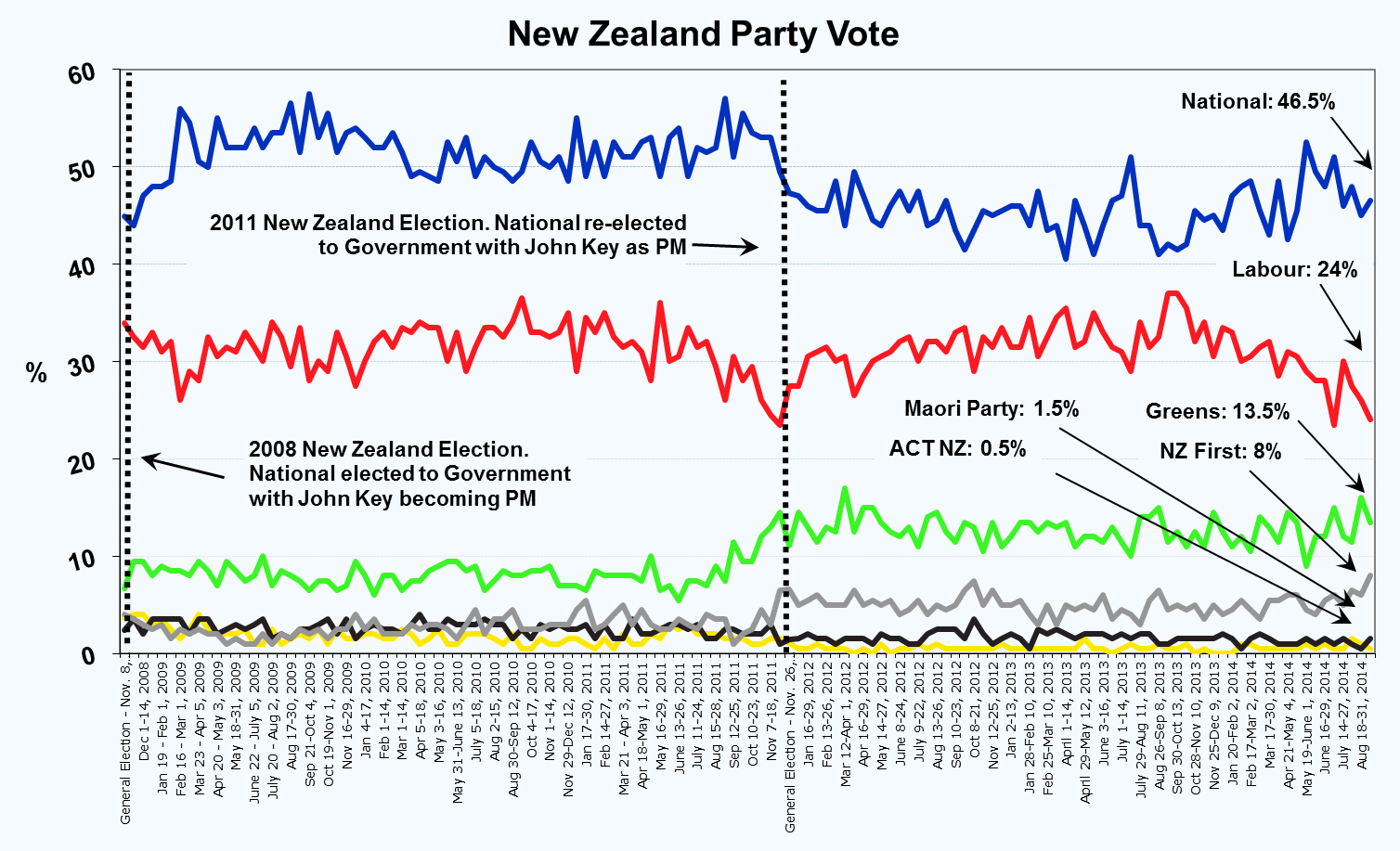 New Zealand Roy Morgan GCR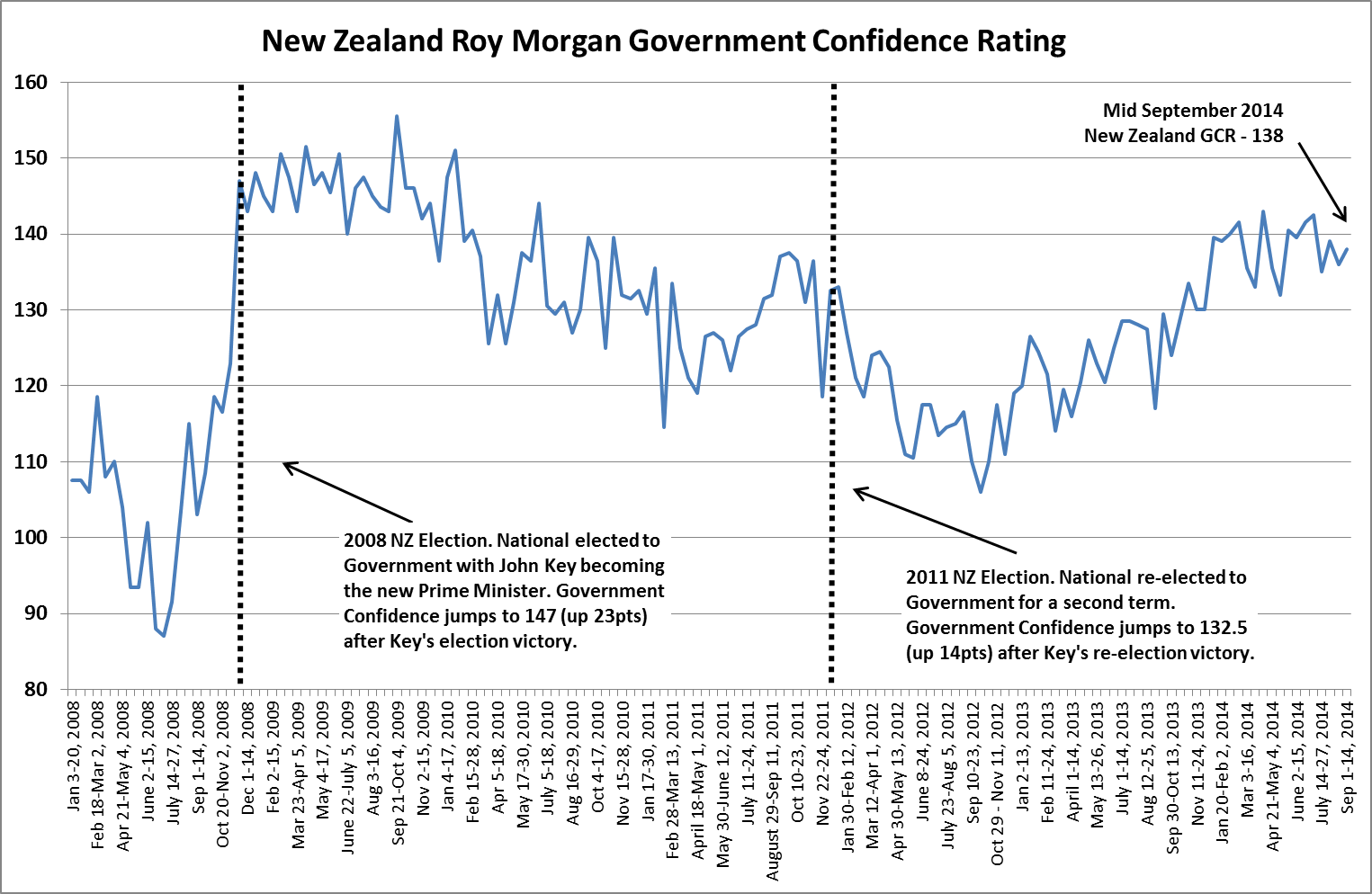 ELECTION RESULTSNationalLabourGreenPartyNZFirstNZFirstActNZUnitedFutureMaoriParty*Internet
-Mana*Conservatives*Other%%%%%%%%%%%2002 NZ ELECTIONJuly 27, 200220.9341.267.0010.3810.387.146.69n/an/an/a6.59SEATS27529131398n/an/an/a262-582005 NZ ELECTIONSeptember 17, 200539.1041.105.305.725.721.512.672.12n/an/a2.48SEATS4850677234n/an/a161-602008 NZ ELECTIONNovember 8, 200844.9333.996.724.074.073.650.872.39n/an/a3.38SEATS5843900515n/an/a169-532011 NZ ELECTIONNovember 26, 201147.3127.4811.066.596.591.070.601.431.082.650.73SEATS5934148811310064-57ROY MORGAN POLLSeptember 1-14, 201446.52413.513.580.50.51.513.51PROJECTED SEATS: 63-585830171010113100GOVERNING COALITIONS AT PREVIOUS ELECTIONSGOVERNING COALITIONS AT PREVIOUS ELECTIONSGOVERNING COALITIONS AT PREVIOUS ELECTIONSGOVERNING COALITIONS AT PREVIOUS ELECTIONSGOVERNING COALITIONS AT PREVIOUS ELECTIONSGOVERNING COALITIONS AT PREVIOUS ELECTIONSGOVERNING COALITIONS AT PREVIOUS ELECTIONSGOVERNING COALITIONS AT PREVIOUS ELECTIONSGOVERNING COALITIONS AT PREVIOUS ELECTIONSGOVERNING COALITIONS AT PREVIOUS ELECTIONSGOVERNING COALITIONS AT PREVIOUS ELECTIONSGOVERNING COALITIONS AT PREVIOUS ELECTIONSContactOfficeMobileGary Morgan:+61 3 9224 5213+61 411 129 094Michele Levine:+61 3 9224 5215+61 411 129 093Sample SizePercentage EstimatePercentage EstimatePercentage EstimatePercentage EstimateSample Size40%-60%25% or 75%10% or 90%5% or 95%1,000±3.2±2.7±1.9±1.41,500±2.6±2.2±1.5±1.1PRIMARY VOTENationalLabourGreenPartyNZFirstNZFirstMaoriParty*ManaParty*Internet*ACTNZUnitedFutureConservatives*OtherOtherELECTIONS%%%%%%%%%%%%%July 27, 200220.941.3710.410.4n/an/an/a7.16.7n/a6.66.6September 17, 200539.141.15.35.725.722.12n/an/a1.512.67n/a2.482.48November 8, 200844.9333.996.724.074.072.39n/an/a3.650.87n/a3.383.38November 26, 201147.3127.4811.066.596.591.431.08n/a1.070.602.650.730.73ROY MORGAN POLLJul 9-22, 201247.53011115.510.5n/a10.53^Jul 23-Aug 5, 201244321414421n/a0.50.51.50.5Aug 13-26, 201244.53214.514.552.5^n/a1^0.5^Aug 27-Sep. 9, 201246.53112.512.54.52.51n/a0.5^10.5Sep 10-23, 201243.53311.511.552.51.5n/a0.5^20.5Sep 24-Oct 7, 201241.533.513.513.56.51.5^n/a0.50.520.5Oct 8-21, 201243.52913137.53.50.5n/a0.5^20.5Oct 29-Nov 11, 201245.532.510.510.5521n/a0.50.51.51Nov 12-25, 20124531.513.513.56.51^n/a0.50.51.5^Nov 26-Dec 9, 201245.533.5111151.51n/a1^10.5Jan 2-13, 20134631.51212520.5n/a0.50.51.50.5Jan 14-17, 20134631.513.513.55.51.50.5n/a0.5^0.50.5Jan 28-Feb 10, 20134434.513.513.540.50.5n/a0.5^20.5Feb 11-24, 201347.530.512.512.532.50.5n/a0.50.520.5Feb 25-Mar 10, 201343.532.513.513.552^n/a0.50.520.5Mar 11- 24 , 20134434.5131332.50.5n/a0.511^Apr 1-14, 201340.535.513.513.5520.5n/a0.50.51.50.5Apr 15-28, 201346.531.511114.51.51n/a0.50.521Apr 29-May 12, 201344321212521n/a1.50.51.50.5May 13-26, 2013413512124.520.5n/a0.50.52.51.5Jun 3-16, 2013443311.511.5621n/a0.5-2^Jun 17-30, 201346.531.513133.51.50.5n/a-0.521Jul 1-14, 2013473111.511.54.521.5n/a0.5^1.50.5Jul 15-28, 20135129101041.51n/a1^1.51Jul 29-Aug 11, 201344341414320.5n/a0.5^11Aug 12-25, 20134431.514145.520.5n/a0.50.510.5Aug 26-Sep. 8, 20134132.515156.510.5n/a10.51.50.5Sep 16-29, 2013423711.511.54.510.5n/a0.50.520.5Sep 30-Oct 13, 201341.53712.512.551.50.5n/a0.5^0.51Oct 14-27, 20134235.511114.51.50.5n/a10.52.51Oct 28-Nov 10, 201345.53212.512.551.51n/a-0.51.50.5Nov 11-24, 201344.53411113.51.51n/a0.50.521.5Nov 25-Dec 8, 20134530.514.514.551.51n/a^^20.5Jan 6-19, 201443.533.512.512.5420.5n/a^0.52.51Jan 20-Feb 2, 2014473311114.51.510.5^^1.5^Feb 3-16, 2014483012125.50.510.510.51^Feb 17-Mar 2, 201448.530.510.510.54.51.50.5^10.52.5^Mar 3-16, 201445.531.514143.52^^0.50.51.51Mar 17-30, 2014433213135.51.50.50.50.50.52.50.5Mar 31-Apr 13, 201448.528.511.511.55.51110.5      -20.5Apr 21-May 4, 201442.53114.514.56111.50.50.50.51May 5-18, 201445.530.513.513.56110.50.5-10.5May 19-June 1, 201452.529994.51.50.50.51-10.5June 2-15, 201449.5281212411.510.5^1.51June 16-29, 2014482812125.51.511.51^10.5June 30-July 13, 20145123.515156110.50.50.51^July 14-27,2014       4630121251.51.510.50.511August 4-17, 20144827.511.511.56.5111.50.50.511August 18-31, 20144526161660.50.50.51-3.51September 1-14, 201446.52413.513.581.51^0.50.53.51National Party-led Government*ParliamentaryOpposition Parties# Election, November 8, 200851.8448.16Election, November 26, 201150.4146.21ROY MORGAN POLLAugust 13-26, 20124851.5August 27-Sep. 9, 201249.549Sep. 10-23, 201246.551Sep. 24 – Oct. 7, 20124453.5Oct. 8-21, 201247.550Oct. 29 – Nov. 11, 201248.549Nov. 12-25, 20124751.5Nov. 26 – Dec. 9, 20124850.5Jan. 2-13, 20134949Jan. 14-17, 20134851Jan. 28 – Feb. 10, 20134552.5Feb. 11-24, 20135146.5Feb. 25 – March 10, 201346.551March 11- 24 , 20134851April 1-14, 201343.554.5April 15-28, 20134948April 29 – May 12, 20134850May 13-26, 20134452June 3-16, 201346.551.5June 17-30, 201348.548.5July 1-14, 201349.548.5July 15-28, 201353.544July 29 – August 11, 201346.551.5August 12-25, 20134751.5August 26 – Sep. 8, 201343.554.5Sep. 16-29, 20134453.5Sep. 30-Oct 13, 201343.555Oct 14-27, 20134551.5Oct 28-Nov 10, 201347.550.5Nov 11-24, 20134749.5Nov 25-Dec 8, 201346.551Jan 6-19, 20144650.5Jan 20-Feb 2, 201448.549.5Feb 3-16, 20145048.5Feb 17-Mar 2, 201451.546Mar 3-16, 201448.549Mar 17-30, 201445.551Mar 31–Apr 13, 20145046.5Apr 21-May 4, 201444.552.5May 5-18, 20144751May 19-June 1, 20145543June 2-15, 20145145.5June 16-29, 201450.548June 30-July 13, 20145346July 14-27, 201448.549.5August 4-17, 20145048August 18-31, 201446.549September 1-14, 20144946.5NZ Roy Morgan Government Confidence Rating: Interviewing Dates (National Party Govt.)NZ Roy Morgan Government Confidence Rating: Interviewing Dates (National Party Govt.)NZ Roy Morgan Government Confidence Rating: Interviewing Dates (National Party Govt.)NZ Roy Morgan Government Confidence Rating: Interviewing Dates (National Party Govt.)NZ Roy Morgan Government Confidence Rating: Interviewing Dates (National Party Govt.)NZ Roy Morgan Government Confidence Rating: Interviewing Dates (National Party Govt.)NZ Roy Morgan Government Confidence Rating: Interviewing Dates (National Party Govt.)NZ Roy Morgan Government Confidence Rating: Interviewing Dates (National Party Govt.)Jan 28-Feb 10,2013Feb 11-24,2013Feb 25-Mar 10,2013Mar 11-24,2013Apr 1-14,
2013Apr 15-28,2013Apr 29- May 12,2013May 13-26,2013%%%%%%%%Right direction555451.553.551.554.556.555.5Wrong direction30.532.537.53435.53430.532.5Roy Morgan GCR#124.5121.5114119.5116120.5126123Can’t say14.513.51112.51311.51312TOTAL100100100100100100100100NZ Roy Morgan Government Confidence Rating: Interviewing Dates (National Party Govt.)NZ Roy Morgan Government Confidence Rating: Interviewing Dates (National Party Govt.)NZ Roy Morgan Government Confidence Rating: Interviewing Dates (National Party Govt.)NZ Roy Morgan Government Confidence Rating: Interviewing Dates (National Party Govt.)NZ Roy Morgan Government Confidence Rating: Interviewing Dates (National Party Govt.)NZ Roy Morgan Government Confidence Rating: Interviewing Dates (National Party Govt.)NZ Roy Morgan Government Confidence Rating: Interviewing Dates (National Party Govt.)NZ Roy Morgan Government Confidence Rating: Interviewing Dates (National Party Govt.)June 3-16,
2013June 17-30,
2013July 1-14,2013July 15-28,
2013July 29-Aug 11,
2013Aug 12-25,
2013Aug 26-Sep 8,2013Sep 16-29,
2013%%%%%%%%Right direction54575858.5585852.559Wrong direction33.53229.5303030.535.529.5Roy Morgan GCR#120.5125128.5128.5128127.5117129.5Can’t say12.51112.511.51211.51211.5TOTAL100100100100100100100100NZ Roy Morgan Government Confidence Rating: Interviewing Dates (National Party Govt.)NZ Roy Morgan Government Confidence Rating: Interviewing Dates (National Party Govt.)NZ Roy Morgan Government Confidence Rating: Interviewing Dates (National Party Govt.)NZ Roy Morgan Government Confidence Rating: Interviewing Dates (National Party Govt.)NZ Roy Morgan Government Confidence Rating: Interviewing Dates (National Party Govt.)NZ Roy Morgan Government Confidence Rating: Interviewing Dates (National Party Govt.)NZ Roy Morgan Government Confidence Rating: Interviewing Dates (National Party Govt.)Sep 30-Oct 13,
2013Oct 14-27,2013Oct 28-Nov 10,2013Nov 11-24,
2013Nov 25-Dec 8,
2013Jan 6-19,
2014Jan 20-Feb 2,
2014%%%%%%%Right direction5557.5615958.56363.5Wrong direction3128.527.52928.523.524.5Roy Morgan GCR#124129133.5130130139.5139Can’t say141411.5121313.512TOTAL100100100100100100100NZ Roy Morgan Government Confidence Rating: Interviewing Dates (National Party Govt.)NZ Roy Morgan Government Confidence Rating: Interviewing Dates (National Party Govt.)NZ Roy Morgan Government Confidence Rating: Interviewing Dates (National Party Govt.)NZ Roy Morgan Government Confidence Rating: Interviewing Dates (National Party Govt.)NZ Roy Morgan Government Confidence Rating: Interviewing Dates (National Party Govt.)NZ Roy Morgan Government Confidence Rating: Interviewing Dates (National Party Govt.)NZ Roy Morgan Government Confidence Rating: Interviewing Dates (National Party Govt.)Feb 3-16,
2014Feb 17-Mar 2,
2014Mar 3-16,2014Mar 17-30
2014Mar 31-Apr 13,
2014Apr 21-May 4,
2014May 5-18,
2014%%%%%%%Right direction63.5656161656260Wrong direction23.523.525.5282226.528Roy Morgan GCR#140141.5135.5133143135.5132Can’t say1311.513.5111311.512TOTAL100100100100100100100NZ Roy Morgan Government Confidence Rating: Interviewing Dates (National Party Govt.)NZ Roy Morgan Government Confidence Rating: Interviewing Dates (National Party Govt.)NZ Roy Morgan Government Confidence Rating: Interviewing Dates (National Party Govt.)NZ Roy Morgan Government Confidence Rating: Interviewing Dates (National Party Govt.)NZ Roy Morgan Government Confidence Rating: Interviewing Dates (National Party Govt.)NZ Roy Morgan Government Confidence Rating: Interviewing Dates (National Party Govt.)NZ Roy Morgan Government Confidence Rating: Interviewing Dates (National Party Govt.)NZ Roy Morgan Government Confidence Rating: Interviewing Dates (National Party Govt.)May 19-June 1,2014June 2-15,
2014June 16-29,
2014June 30-July 13,2014July 14-27,2014Aug 4-17,2014Aug 18-31,
2014Sep 1-14,
2014%%%%%%%%Right direction64.563.56565.56063.56162Wrong direction242423.5232524.52524Roy Morgan GCR#140.5139.5141.5142.5135139136138Can’t say11.512.511.511.515121414TOTAL100100100100100100100100